Transmissor de pressão S-20.Versátil e robusto.Extraordinária variedade, alta precisão e design robusto, estas são as principais características do novo transmissor de pressão modelo S-20, WIKA.O novo instrumento foi projetado para uma ampla gama de aplicações de medição nos processos mais adversos. Ele oferece faixas de medição entre 0 ... 0,4 bar até 0 ... 1.600 bar e também versões em manovácuo e para medição de pressão absoluta, que pode ser combinado com diferentes sinais de saída, conexões ao processo e conexões elétricas.Como opção, o modelo S-20 está disponível com diferentes classes de precisão (0,125%, 0,25% e 0,5% BFSL), faixas de temperatura de processo estendida e customização de pinagem na conexão elétrica de acordo com as necessidades dos clientes. Mesmo sob as condições mais adversas, o novo transmissor de pressão fornece resultados precisos.Este novo instrumento é a evolução do consagrado modelo S-10 da WIKA.WIKA DO BRASIL Indústria e Comércio Ltda.Av. Ursula Wiegand, 03Polígono Industrial18560-000 Iperó - SP / Brasil+55 (15) 3459-97000800 979 1655marketing@wika.com.brwww.wika.com.brImagem pertecente à WIKA: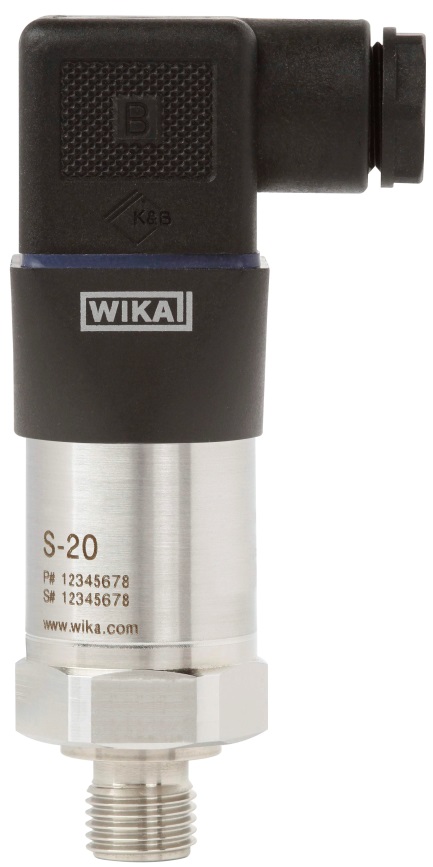 